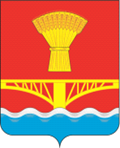 СОВЕТ НАРОДНЫХ ДЕПУТАТОВВЕРХНЕМАМОНСКОГО СЕЛЬСКОГО ПОСЕЛЕНИЯВЕРХНЕМАМОНСКОГО МУНИЦИПАЛЬНОГО РАЙОНАВОРОНЕЖСКОЙ ОБЛАСТИРЕШЕНИЕот ____ __________ 2023 г. № ____-------------------------------------с. Верхний МамонО внесении изменений в решение Совета народных депутатов  Верхнемамонского сельского поселения от 11.06.2019 г. №13 «Об утверждении Правил благоустройства территории «Об утверждении Правил благоустройства сельского поселения Верхнемамонского муниципального района Воронежской области»В соответствии с Федеральным законом от 24.06.1998 №89-ФЗ «Об отходах производства и потребления», Постановлением Правительства Российской Федерации от 12.11.2016 №1156 «Об обращении с твердыми коммунальными отходами и внесении изменения в постановление Правительства Российской Федерации от 25 августа 2008 г. № 641», Уставом Верхнемамонского сельского поселения Верхнемамонского муниципального района Воронежской области, Совет народных депутатов Верхнемамонского сельского поселенияР Е Ш И Л :1.Внести в Правила благоустройства территории Верхнемамонского сельского поселения Верхнемамонского муниципального района Воронежской области, утвержденные решением Совета народных депутатов Верхнемамонского сельского поселения от 11.06.2019 № 13 следующие изменения:1.1. Пункт 2.1 Раздела 2 дополнить подпунктом 2.1.1.23 следующего содержания:«2.1.1.23. организовывать места (площадки) накопления отходов от использования потребительских товаров и упаковки, утративших свои потребительские свойства, входящих в состав твердых коммунальных отходов, на контейнерных площадках и специальных площадках для складирования крупногабаритных отходов без письменного согласия регионального оператора.».2. Опубликовать настоящее решение в официальном периодическом печатном издании «Информационный бюллетень Верхнемамонского сельского поселения Верхнемамонского муниципального района Воронежской области».3. Настоящее решение вступает в силу со дня его официального опубликования.Глава Верхнемамонского сельского поселения                                                      Михайлусов О.А,